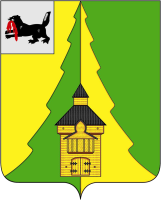  Иркутская областьНижнеилимский районКонтрольно-счетная палатаНижнеилимского муниципального района_____________________________________________________________________________________===========================================================================От  11 августа 2015 года                                                                                г. Железногорск-ИлимскийОтчет № 01-07/8о результатах контрольного мероприятия «Проверка законности и эффективности расходования средств бюджета МО «Нижнеилимский район», выделенных на оплату льготного проезда в отпуск работникам органов местного самоуправления, работникам муниципальных учреждений МО «Нижнеилимский район» за 2013-2014 годы».Основание для проведения контрольного мероприятия: План работы Контрольно-счетной палаты Нижнеилимского муниципального района на 2015 год, Распоряжение председателя Контрольно-счетной палаты Нижнеилимского муниципального района № 39/1 от 13.05.2015 года «О проведении контрольного мероприятия».Предмет контрольного мероприятия: нормативные правовые акты, первичные учетные документы и регистры бухгалтерского учета, и иные документы, относящиеся к тематике проверки.Объект контрольного мероприятия: органы местного самоуправления МО «Нижнеилимский район»: Дума Нижнеилимского муниципального района; администрация Нижнеилимского муниципального района; КСП Нижнеилимского муниципального района; МУ «Департамент образования администрации Нижнеилимского муниципального района» и подведомственные ему учреждения; Финансовое управление администрации Нижнеилимского муниципального района и Департамент по управлению муниципальным имуществом администрации Нижнеилимского муниципального имущества.Срок проведения контрольного мероприятия: с 13.05.2015г. по 15.08.2015г.Цель контрольного мероприятия: проверка законности и эффективности расходования средств районного бюджета, выделенных на оплату льготного проезда в отпуск работникам органов местного самоуправления, работникам муниципальных учреждений МО «Нижнеилимский район».Проверяемый период деятельности: 2013-2014 годы.По результатам контрольного мероприятия составлен акт № 01-07/8 от 15 июля 2015 года. Настоящий отчет составлен с учетом представленных разногласий и пояснений, а также использованы сведения о принятых мерах по устраненным нарушениям в ходе проверки.В ноябре 2014 года постоянной депутатской комиссией Думы Нижнеилимского муниципального района по социальной политике и делам молодежи было дано поручение КСП Нижнеилимского муниципального района (далее – КСП района) о проведении контрольного мероприятия в части анализа оплаты за счет средств местного бюджета льготного проезда к месту использования отпуска и обратно работникам муниципальных учреждений, находящихся в ведении района (в разрезе категории работников), органов местного самоуправления Нижнеилимского муниципального района, органов администрации (план работы постоянных депутатских комиссий Думы Нижнеилимского муниципального района от 20.11.2014г.).   	Согласно статье 325 Трудового кодекса Российской Федерации (далее – ТК РФ) лица, работающие в организациях, расположенных в районах Крайнего Севера и приравненных к ним местностях, имеют право на оплату один раз в два года за счет средств работодателя стоимости проезда и провоза багажа в пределах территории Российской Федерации к месту использования отпуска и обратно. Право на компенсацию указанных расходов возникает у работника одновременно с правом на получение ежегодного оплачиваемого отпуска за первый год работы в данной организации. Размер, условия и порядок компенсации расходов на оплату стоимости проезда и провоза багажа к месту использования отпуска и обратно для лиц в органах местного самоуправления, муниципальных учреждениях, утверждаются нормативными правовыми актами органов местного самоуправления.                 В соответствии со статьей 4 Закона РФ от 19.02.1993  № 4520-I гарантии и компенсации, установленные для лиц, работающих в организациях, финансируемых за счет местных бюджетов, являются расходными обязательствами муниципальных образований. Расходы на реализацию гарантий по оплате проезда работников муниципальных учреждений в отпуск ежегодно предусматриваются в сметах расходов (бюджетных сметах) учреждений на  соответствующий период.           
            Решением Думы Нижнеилимского муниципального района от 28.05.2009г. № 487 (внес.изм. от 10.11.2009 № 546, от 30.10.2014 № 504) принято Положение о гарантиях и компенсациях для работников муниципальных учреждений муниципального образования «Нижнеилимский район», финансируемых из бюджета Нижнеилимского муниципального района» (далее – Положение о гарантиях).Положение о гарантиях регулирует порядок и нормы расходования бюджетных средств на оплату стоимости проезда к месту использования отпуска и обратно, а также стоимости провоза багажа работникам муниципальных учреждений МО «Нижнеилимский район» и членам их семей.Лица, работающие в учреждениях МО «Нижнеилимский район», имеют право в полном объеме на оплачиваемый один раз в два года за счет средств работодателя проезд к месту использования отпуска и обратно в пределах территории Российской Федерации. При выезде работника и членов его семьи в отпуск за пределы Российской Федерации – в размере стоимости проезда по территории Российской Федерации. Компенсация расходов на оплату стоимости проезда и провоза багажа осуществляется исходя из фактических затрат, связанных с оплатой стоимости проезда и провоза багажа к месту использования отпуска и обратно (включая страховой взнос на обязательное личное страхование пассажиров на транспорте, оплату услуг по оформлению проездных документов, предоставление в поездах постельных принадлежностей), и производиться:- при проведении отпуска в нескольких местах -  в размере стоимости проезда по кратчайшему пути туда и обратно до одного избранного работником места отдыха;- при проезде к месту использования личным транспортом – по наименьшей стоимости проезда кратчайшим путем при наличии документов, подтверждающих проведение отпуска в другой местности;- при проезде к месту использования авиационным транспортом (при условии, что стоимость проезда не будет превышать стоимость проезда купейного вагона железнодорожного сообщения);- при наличии железнодорожного сообщения -  по тарифам проезда и провоза багажа в купейном вагоне скорого поезда.            В соответствии с Положением о гарантиях, к личному заявлению работника муниципального учреждения МО «Нижнеилимский район» прилагаются:- надлежащим образом оформленный авансовый отчет работника;- справка о составе семьи;- документы, подтверждающие отсутствие работы у членов семьи работника (копия трудовой книжки и др.);- документы, подтверждающие оплату стоимости провоза багажа – в случаях, когда такая оплата производилась;- документы, подтверждающие  стоимость проезда кратчайшим путем – при проведении отпуска в нескольких местах, а также в случаях проезда к месту использования отпуска личным транспортом;- иные документы, подтверждающие расходы, связанные с проездом к месту использования отпуска и обратно.          КСП района отмечает, что согласно запросу, направленному в адрес мэра Нижнеилимкого муниципального района от 13.05.2015 № 89, в КСП района была представлена информация в части предоставления льготного проезда без указания должности работников муниципальных учреждений, администрации Нижнеилимского муниципального района.        В ходе проведения контрольного мероприятия установлено следующее.         В результате выборочной проверки установлено, что принятие бюджетных обязательств в 2013-2014 годах по оплате льготного проезда произведено в пределах, доведенных по кодам классификации расходов бюджета лимитов бюджетных обязательств муниципальных учреждений.         Учет расчетов с подотчетными лицами (оплата льготного проезда) ведется на счете 0.208.12.000 «Расчеты с подотчетными лицами по прочим выплатам» в журнале операции расчетов с подотчетными лицами № 3. 	По факту расходования сумм подотчетные лица представляют в бухгалтерию авансовый отчет (ф. 0504049). 	Вместе с этим, КСП района отмечает, о некорректности заполнения титульной части бланков авансовых отчетов, по которым выданы денежные средства (в соответствии требований Приказа Минфина РФ от 15.12.2010 № 173н «Об утверждении форм первичных учетных документов и регистров бухгалтерского учета, применяемых органами государственной власти (государственными органами) органами управления государственными внебюджетными фондами, государственными академиями наук, государственными (муниципальными) учреждениями и методических указаний по их применению») по ГРБС администрации Нижнеилимского района.            Данные по предоставлению льготного проезда работникам органов местного самоуправления, работникам муниципальных учреждений МО «Нижнеилимский район» представлены в таблицах № 1 – № 6.Администрация Нижнеилимского муниципального района (далее – администрация района), МКУ «Центр технического обслуживания и бухгалтерского учета» (далее – МКУ «Центр»).Таблица № 1.	В ходе выборочной проверки авансовых отчетов администрации района и МКУ «Центр» по возмещению расходов по проезду в отпуск нарушений не установлено.       Вместе с этим, в нарушении ст. 169, 219 БК РФ администрацией района приняты в 2014 году бюджетные обязательства по оплате льготного проезда сверх утвержденных лимитов бюджетных обязательств на сумму 92 002,9 руб., что подтверждает итоги внешней проверки годовой бюджетной отчетности ГРБС – администрации Нижнеилимского муниципального района за 2014 год. По представленному пояснению главного бухгалтера к Акту внешней проверки годовой бюджетной отчетности ГРБС – администрации района от 13.04.2015г. № 01-07/4, расходы приняты на основании авансовых отчетов работников о расходах на проезд к месту использования отпуска и обратно в соответствии со ст. 325 ТК РФ и Положения. Принятые расходные обязательства оплачены в 2015 году.            В ходе выборочной проверки в 2013 году установлен случай возмещения расходов работнику администрации района к месту проезда отпуска личным транспортом от г. Железногорск-Илимского до г. Анапы и обратно в сумме 35 614 руб. Следует отметить, что по аналогичному маршруту железнодорожным сообщением по тарифу купейного вагона стоимость проезда 1 взрослого человека составляет около 22 800 рублей.          Согласно данным о состоянии дебиторской и кредиторской задолженности, представленной администрацией района, задолженность по оплате льготного проезда составила:- на 01.01.2014г. кредиторская задолженность в сумме 7 926,4 руб., на 01.01.2015г. кредиторская задолженность в сумме 97 502,9 руб., просроченная задолженность отсутствует.2. Дума Нижнеилимского муниципального районаТаблица № 2.	В ходе выборочной проверки авансовых отчетов по возмещению расходов по проезду в отпуск нарушений не установлено.         По представленной информации, кредиторская задолженность по компенсации расходов по льготному проезду работникам Думы Нижнеилимского муниципального района, отсутствует.3. КСП Нижнеилимского муниципального района (далее – КСП)Таблица № 3.        В ходе проведения контрольного мероприятия (органа местного самоуправления -  КСП Нижнеилимского района) нарушений не установлено, кредиторская задолженность возмещению расходов по проезду в отпуск и обратно по состоянию на 01.01.2014г., на 01.01.2015г. отсутствует.4. Муниципальное учреждение «Управление по культуре, спорту и делам молодежи» администрации (далее - МУ «УКСДМ») и подведомственные ему учреждения: МКУК «Музей», МКУК «ЦБС», МКУК «ЦДШИ», МУК РДК «Горняк».Таблица № 4.         В ходе выборочной проверки муниципального общеобразовательного учреждений МОУ ДОД «ЦДШИ» установлены случаи необоснованного возмещения работникам расходов за авиабилеты (включая сборы) без представления работниками посадочных талонов. Вместе с тем, Письмом Министерства Финансов РФ от 01.02.2011 № 03-03-07/1 (далее – Письмо Минфина) определено, что если документ приобретен в бездокументарной форме (электронный билет), то оправдательными документами, подтверждающими расходы на приобретение билета, является сформированная автоматизированной информационной системой оформления воздушных перевозок маршрут/квитанция электронного документа (авиабилета) на бумажном носителе, в которой указана стоимость перелета, с одновременным представлением посадочного талона, подтверждающего перелет подотчетного лица по указанному в электронном авиабилете маршруту.          КСП района отмечает, что в представленных документах к контрольному мероприятию: по авансовому отчету № 16 от 26.08.2014г. на сумму 15 953,5 руб. (подотчетное лицо – Курбатова Г.В.) - отсутствует посадочный талон, подтверждающий перелет к электронному билету,  на сумму 12 620 руб.; по авансовому отчету № 14 от 27.08.2014г. на сумму 17 965 руб. (подотчетное лицо – Кислицина М.В.) - отсутствует посадочный талон, подтверждающий перелет к бронированному  билету, на сумму 11 900 руб.; по авансовому отчету № 26 от 01.09.2014г (подотчетное лицо – Турлякова П.П.) - отсутствует посадочный талон на сумму 14 036 руб. Таким образом, по мнению КСП района, возмещение расходов по оплате льготного проезда в сумме 38 556 руб. осуществлено неправомерно.            Так, проверка правильности принятия расходов, связанных с проездом в отпуск, в МОУ ДО «ЦДШИ» показала, что отдельных случаях проводилась оплата проезда в отпуск членам семьи работника муниципального учреждения без предоставления справки о составе семьи, а также установлены расходы по проезду в отпуск с учетом заездов в различные места проведения отдыха на основании представленных работниками документов, при этом справки о стоимости проезда кратчайшим путем до одного избранного работником места проведения отпуска к авансовым отчетам не были представлены. Так, например не представлены справки о стоимости проезда кратчайшим путем по следующим подотчетным лицам:- Ершова О.И.: по авансовому отчету № 31 от 26.08.2013г. оплата произведена до г. Ростова Фактически, согласно документам, приложенным к авансовому отчету, работник провел отпуск в г. Новосибирске (билет от 31.05.2013г. Коршуниха-Ангарская – Новосибирск (4352,2 руб.), в Ростове (билет от 01.07.2013 Новосибирск-Ростов (10690,7руб.)) и обратно: билет Ростов-Новосибирск от 09.08.2013 (12526,4 руб.)), Новосибирск – Коршуниха-Ангарская от 24.08.2013г. –(6187,8 руб.). На основании представленных работником проездных документов произведена оплата в сумме 33 537,1 руб. Справка о стоимости проезда кратчайшим путем не представлена, таким образом, средства в сумме 12 526,4 руб. выплачены необоснованно.         Аналогичная ситуация установлена при проверке авансового  отчета № 36 от 26.08.2013г. в сумме  11 171,2 руб. (подотчетное лицо – Козик И.В.: билет от станции Игирма до Иркутска билет от 03.07.2013г., билет Иркутск-Благовещенск от 05.07.2013г.).          По подведомственному учреждению МУ «УКСДМ» МКУК «Музей»:Согласно документов, приложенных к авансовым отчетам № 4 от 30.08.2013г. (подотчетное лицо Домнич А.Ф.), № 2 от 16.04.2013г. (подотчетное лицо – Сазонова И.В.), работники провели отпуска в нескольких местах, при этом справки о стоимости проезда от ст. Коршуниха-Ангарская до ст. Белгород (подотчетное лицо – Домнич А.Ф.), от ст. Коршуниха-Ангарская до ст. С.Петербург) к авансовым отчетам не представлены.	По МОУ ДО «ЦДШИ» не представлены справки о составе семьи по авансовым отчетам № 30 от 15.08.2013г. (подотчетное лицо - Унщикова Н.Н. (проезд вместе с ребенком)) на сумму 50 700,6 руб., № 27 от 30.09.2014г. (подотчетное лицо – Карпова Е.В. (проезд вместе с ребенком) на сумму 10572 руб., № 41 от 04.09.2013г. (подотчетное лицо – Филькова Н.Н. (проезд вместе с ребенком)) на сумму 10321,4 руб., № 22 от 29.08.2014г. (подотчетное лицо – Хрущева Н.А. (проезд с 2-мя детьми) на сумму 68 748,8 руб.          Однако, в ходе проверки МОУ ДО «ЦДШИ» установлен ряд случаев возмещения расходов по проезду в отпуск с ребенком без предоставления справки о составе семьи, возмещения расходов по проезду в отпуск с учетом заездов в различные места проведения отдыха на основании представленных работниками документов, при этом справки о стоимости проезда кратчайшим путем до одного избранного работником места проведения отпуска к авансовым отчетам не были представлены.           По представленным данным о состоянии дебиторской и кредиторской задолженности, представленной администрацией района, задолженность по оплате льготного проезда на 01.01.2014г., на 01.01.2015г. отсутствует.5. Департамент по управлению муниципальным имуществом администрации Нижнеилимского муниципального района (далее – ДУМИ).         Таблица № 5.       Кредиторская задолженность по ДУМИ по оплате льготного проезда за 2013, 2014 годы отсутствует.6. Финансовое управление администрации Нижнеилимского муниципального района Таблица № 6.          В ходе выборочной проверки установлено, что к авансовому отчету № 12 от 16.08.2013г. (подотчетное лицо – Неведимова М.А.) не приложены справки о составе семьи.           По данным о состоянии дебиторской и кредиторской задолженности, задолженность по возмещению расходов по оплате льготного проезда в отпуск по состоянию на 01.01.2014г., на 01.01.2015г. отсутствует.7. МУ «Департамент образования администрации Нижнеилимского муниципального района»  (далее – Департамент образования).          Департаментом образования по запросу КСП района от 13.05.2015г №  была представлена информация согласно Приложению № 1 к настоящему Акту.          КСП Нижнеилимского муниципального района в ходе проведения контрольного мероприятия дошкольных образовательных и общеобразовательных учреждений МО «Нижнеилимский район» установлено: возмещаются расходы по проезду в отпуск с учетом заездов в различные места проведения отдыха на основании представленных работниками документов, при этом справки о стоимости проезда кратчайшим путем до одного избранного работником места проведения отпуска к авансовым отчетам не были представлены, необоснованно возмещены расходы по авиабилетам.         Так, например, согласно документам, приложенным к авансовому отчету № 252 от 23.09.2014г. на сумму 16 083,2 руб. (подотчетное лицо – Турова Е.Н. (МОУ «Янгелевская СОШ №2), компенсация расходов по оплате стоимости проезда произведена по направлениям: билет Рудногорск-Тайшет от 11.06.2014г. на сумму 1422,2 руб., билет Тайшет-Армавир от 11.06.2014г. на сумму 6619,4 руб., билет Георгиевск-С.Петербург от 28.06.2014г. на сумму 3322,6 руб., билет С.Петербург-Москва от 08.07.2014г. на сумму 1305,5 руб., билет Москва-Зима от 08.07.2014г. на сумму 5 975,5 руб., билет Зима-Рудногорск от 11.07.2014г. на сумму 824,4 руб., при этом справка, подтверждающая кратчайший путь места отдыха, отсутствует.         Аналогичные ситуации установлены при проверке МДОУ д/с «Елочка» (авансовый отчет № 266 от 23.09.2014г. на сумму 13 238,8 руб.), МДОУ  д/с «Золотой ключик» (авансовый отчет № 266 от 23.09.2014г. на сумму 13 238,8 руб.), МДОУ «Речушинская СОШ» (авансовый отчет № 133 от 29.08.2014г. на сумму 18 756 руб.), МБОУ «Железногоркая СОШ №2 (авансовый отчет № 166 от 12.09.2014г. на сумму 11 365 руб.), «Игирминская СОШ» (авансовый отчет № 368 от 23.10.2014г. на сумму 20 613,1 руб.).         В представленных документах к проверке: по авансовому отчету № 194 от 12.09.2014г. на сумму 5586,2 руб. (подотчетное лицо – Гаар Т.В. (МДОУ «Золотой ключик») - отсутствует посадочный талон, подтверждающий перелет к электронному билету,  на сумму 5 586,2 руб.; по авансовому отчету № 368 от 23.10.2014г (подотчетное лицо Лепешкина Л.Н. («Игирминская СОШ») – отсутствует посадочный талон, подтверждающий перелет к электронному билету, на сумму 6 175 руб. Таким образом, сумма необоснованно возмещенных расходов по проезду в отпуска по результатам выборочной проверки составила 11 761,2 руб.         По авансовым отчетам не представлены справки о составе семьи № б/н от 17.07.2013г. (подотчетное лицо – Щукина Н.П. (проезд с ребенком), № 14 от 11.03.2014г. (подотчетное лицо Василишина А.Я.), № 164 от 09.09.2014г. (подотчетное лицо - Муруз Л.Н.) и др.                    В соответствии с п. 4 ст. 3 Положением о гарантиях, оплата стоимости проезда и провоза багажа к месту использования отпуска работника муниципального учреждения и членов его семьи производится по заявлению работника не позднее, чем за три рабочих дня до отъезда в отпуск, исходя из примерной стоимости проезда. Контрольно-счетная палата Нижнеилимского муниципального района констатирует, что компенсация расходов в 2013-2014 годах производилась по возвращению из отпуска на основании представленных работником билетов и других документов, подтверждающих проведение отпуска вне места работы.           Согласно представленной информации о состоянии дебиторской и кредиторской задолженности по МО «Нижнеилимский район»:- на 01.01.2014г. кредиторская задолженность составила в сумме 1 676 967,97 руб., из них просроченная задолженность – 1 313 970,13 руб.;- на 01.01.2015г. кредиторская задолженность составила в сумме 1 331 459,4 руб., из них просроченная задолженность в сумме 1 123 799,43 руб.- по состоянию на 01.07.2015г. задолженность по возмещению расходов по оплате льготного проезда отсутствует. Выводы:1. Проведенное Контрольно-счетной палатой района контрольное мероприятие «Проверка законности и эффективности расходования средств бюджета МО «Нижнеилимский район», выделенных на оплату льготного проезда в отпуск работникам органов местного самоуправления, работникам муниципальных учреждений МО «Нижнеилимский район» за 2013-2014 годы» показало, что в 2013-2014 годах при предоставлении проезда в отпуск работников органов администрации и муниципальных учреждений Нижнеилимского муниципального района в целом осуществлялась в соответствии с Положением о гарантиях и компенсациях для работников муниципальных учреждений муниципального образования «Нижнеилимский район», финансируемых из бюджета Нижнеилимского муниципального района» (далее – Положение о гарантиях), утвержденного Решением Думы Нижнеилимского муниципального района от 28.05.2009г. № 487 (внес.изм. от 10.11.2009 № 546, от 30.10.2014 № 504). 	2. Необходимо отметить, что результаты проведенной проверки в учреждениях социальной сферы подтверждают наличие в совокупности следующих нарушений:-  статьи 3 Порядка компенсации расходов на оплату стоимости проезда и провоза багажа к месту использования отпуска и обратно для лиц, работающих в федеральных государственных органах, государственных внебюджетных фондах Российской Федерации, федеральных государственных учреждениях, расположенных в районах Крайнего Севера и приравненных к ним местностях,  и членов их семей, утвержденного Постановлением Правительства РФ от 12.06.2008 № 455  (далее – Порядок компенсации) установлено, что к членам семьи работника учреждения, имеющим право на компенсацию расходов, относятся неработающие муж (жена), несовершеннолетние дети, фактически проживающие с работником. Положением о гарантиях предусмотрено, что к заявлению работника должна прилагаться справка о составе семьи;- Положения о гарантиях и компенсациях для работников муниципальных учреждений МО «Нижнеилимский район», финансируемых из бюджета Нижнеилимского муниципального района, при этом установлено, что оплата стоимости проезда работника к месту использования отпуска и обратно производиться по наименьшей стоимости проезда кратчайшим путем, и в случае проведения работником своего отпуска в нескольких местах отдыха, ему возмещаются расходы по проезду только до одного избранного им места;- правила принятия расходов, связанных с проездом в отпуск, когда в отдельных случаях авансовые отчеты принимались к учету при отсутствии посадочных талонов. При этом факт произведенной перевозки подтверждается перевозочными документами, к которым согласно статье 105 Воздушного кодекса РФ и относится билет (электронная маршрут/квитанция электронного пассажирского билета) на бумажном носителе с одновременным представлением посадочного талона, подтверждающего перелет подотчетного лица по указанному в электронном авиабилете маршруту.        3. Из проведенного анализа по результатам проверки законности и эффективности расходования средств бюджета МО «Нижнеилимский район», выделенных на оплату льготного проезда в отпуск работникам органов местного самоуправления, работникам муниципальных учреждений МО «Нижнеилимский район» за 2013-2014 годы КСП района отмечает, что количество работников органов местного самоуправления, работников муниципальных учреждений МО «Нижнеилимский район», воспользовавшихся возмещением расходов по оплате стоимости проезда в отпуск, составило от 35 до 45% от общего числа работающих, из них в 2013 году оплатили стоимость проезд в купейном вагоне (около 60 чел. или 35%.), в плацкартном вагоне (около 100 чел. или 65%), в 2014 году - в купейном вагоне  (49 чел. или 44 %), в плацкартном вагоне (62 чел. или 56 %). Предложения:1. Рассмотреть Отчет о результатах контрольного мероприятия в муниципальных учреждениях МО «Нижнеилимский район». О принятых мерах по устранению выявленных нарушений проинформировать  КСП Нижнеилимского муниципального района. 2. КСП района предлагает, внести дополнения в Положение о гарантиях в части возмещения расходов к месту использования личным транспортом о предельных расходах по отношению стоимости тарифа проезда личным транспортом к тарифу железнодорожного сообщения (по аналогии оплаты проезда авиационным транспортом по тарифу железнодорожного сообщения).3. Провести для руководителей и главных бухгалтеров органов администрации Нижнеилимского муниципального района и муниципальных учреждений района семинар совещание по вопросам, связанным с компенсацией расходов на оплату стоимости проезда и провоза багажа к месту использования отпуска и обратно.Председатель КСПНижнеилимского муниципального района                                                                   Каверзин О.ЛУчреждениеФИОМаршрутМаршрутПроезд к месту использования отпуска и обратноПроезд к месту использования отпуска и обратноПроезд к месту использования отпуска и обратноПроезд к месту использования отпуска и обратноПроезд к месту использования отпуска и обратноСумма, руб.УчреждениеФИОМаршрутМаршрутавиатранспортж/д транспортж/д транспортЛичный транспортДр.вид (электропоезд. автобус)Сумма, руб.УчреждениеФИОМаршрутМаршрутавиатранспортКупейный вагонПлацкар.вагонЛичный транспортДр.вид (электропоезд. автобус)Сумма, руб.2013 год2013 год2013 год2013 год2013 год2013 год2013 год2013 год2013 год2013 годАдминистрация районаПерфильев Ю.П.   Санкт-Петербург   Санкт-Петербургv21637,0Администрация районаЗырянов И.С.ИркутскИркутскvv4015,8Администрация районаШакитская А.И.СуземкаСуземкаvv v15706,4Администрация районаРязанова Т.П.БийскБийскv v10069,4Администрация районаЧеснокова А.Г.АнапаАнапаv35614,0Администрация районаЮмашева Е.Б.НовосибирскНовосибирскv6270,16Администрация районаБоганюк Н.Н.СочиСочиv40 913,6Администрация районаБахтин С.Г.Турция: АнталияТурция: Анталияvv29759,8Администрация районаБурьян О.Р.КипрКипрvvv22964,21Администрация районаКузьминич Т.Н. (c дочерью)ИркутскИркутскv4620,0Администрация районаБруско Г.А.АбинскаяАбинская34546,9Администрация районаЧеснокова А.Г.ИркутскИркутскvvАдминистрация районаЧеснокова А.Г.ИркутскИркутскvv6084,0Максимова Е.Г.ИркутскИркутскv5366,4МКУ «Центр»Дупленков В.ЮТроицкоеТроицкоеv15000,34МКУ «Центр»Труханенко О.Д.ИланскаяИланскаяv1830,0МКУ «Центр»Харламов А.А.ИркутскИркутскv3324,2Канаш З.В.ИркутскИркутскv2560,0ИТОГО: 260 282,31ИТОГО: 260 282,31ИТОГО: 260 282,31Задолженность на 01.01.2014г.7 926,4в т.ч., просроч.-2014 год2014 год2014 год2014 год2014 год2014 год2014 год2014 год2014 год2014 годАдминистрация районаКорнилова М.И.ДубайДубай vv7148,6Администрация районаЩербина Г.А.ДубайДубайv v9295,49Администрация районаЮмашева Г.П.ДубайДубайvv 12046,3Администрация районаКияница О.О.БратскБратскv1337,8Администрация районаАмелин А.В.КраснодарКраснодарv25776,6Администрация районаСавицкая Л.В.С-ПетербургС-Петербургvv26680,6Администрация районаСелезнева Г.В.НовосибирскНовосибирскv10471,2Администрация районаТрибунский Ю.В.(с иждивенцом)ОренбургОренбургv44897,2                                            Администрация районаВоеводова Е.Н.КрасноярскКрасноярскvv8601,3Администрация районаНовикова Н.В.ЕссентукиЕссентукиv23382,2Максимова Е.Г.НовосибирскНовосибирскv8037Цвейгарт В.В.АнталияАнталияvv19385,42Кукарцева Л.П.АнапаАнапаv20577,6Нецветаева С.В.АнталияАнталияvvv41766,73Осенкова М.Н.АнапаАнапаv14005Дудич В.И.НовозыбковНовозыбковvv30779,3Ботогоева Д.Ю.БелокурихаБелокурихаvv11540Слободчикова Л.Д.ВоронежВоронежvv19190,8Тюхтяев Н.И.ГубкинГубкинv24647,7Зеленина Н.Н.Ниловая ПустНиловая Пустvv4761Сергеева С.В. (с дочерью)Хургада Хургада vv59738,22Лукшиц А.В.АнапаАнапаv22993,54МКУ «Центр»Груздев В.П.ТугутуйТугутуйv4855,15МКУ «Центр»Морозюк В.Н.ИркутскИркутскv7911,9МКУ «Центр»Ватутина А.Б.АнапаАнапаv26390,5МКУ «Центр»Шестакова Е.В.НовосибирскНовосибирскvv6811,6МКУ «Центр»Слободчиков И.И.СимферопольСимферопольvv21898,4МКУ «Центр»Вишнякова Г.В.АлатырьАлатырьvv11441,3Итого:548 753,7Задолженность на 01.01.201597 502,9в т.ч., просрочен.-УчреждениеФИОМаршрутПроезд к месту использования отпуска и обратноПроезд к месту использования отпуска и обратноПроезд к месту использования отпуска и обратноПроезд к месту использования отпуска и обратноПроезд к месту использования отпуска и обратноПроезд к месту использования отпуска и обратноПроезд к месту использования отпуска и обратноПроезд к месту использования отпуска и обратноПроезд к месту использования отпуска и обратноПроезд к месту использования отпуска и обратноСумма, руб.УчреждениеФИОМаршрутавиатранспортавиатранспортавиатранспортж/д транспортж/д транспортж/д транспортЛичный транспортЛичный транспортДр.вид (электропоезд. автобус)Др.вид (электропоезд. автобус)Сумма, руб.УчреждениеФИОМаршрутавиатранспортавиатранспортавиатранспортКупейный вагонПлацкар.вагонПлацкар.вагонЛичный транспортЛичный транспортДр.вид (электропоезд. автобус)Др.вид (электропоезд. автобус)Сумма, руб.2013 год2013 год2013 год2013 год2013 год2013 год2013 год2013 год2013 год2013 год2013 год2013 год2013 год2013 годПредседатель   Сочи v v vv30 679,4Итого:30 679,4Задолженность на 01.01.2014-2014 год2014 год2014 год2014 год2014 год2014 год2014 год2014 год2014 год2014 год2014 год2014 год2014 год2014 годводительНовосибирскНовосибирскvvvv8 105,38v21637,0Итого:8 105,38Задолженность на 01.01.2015-УчреждениеФИОМаршрутПроезд к месту использования отпуска и обратноПроезд к месту использования отпуска и обратноПроезд к месту использования отпуска и обратноПроезд к месту использования отпуска и обратноПроезд к месту использования отпуска и обратноПроезд к месту использования отпуска и обратноСумма, руб.УчреждениеФИОМаршрутавиатранспортж/д транспортж/д транспортЛичный транспортЛичный транспортДр.вид (электропоезд. автобус)Сумма, руб.УчреждениеФИОМаршрутавиатранспортКупейный вагонПлацкар.вагонЛичный транспортЛичный транспортДр.вид (электропоезд. автобус)Сумма, руб.2013 год2013 год2013 год2013 год2013 год2013 год2013 год2013 год2013 год2013 годКСПинспектор (с ребенком)Анапаv35 337,7Итого:35 337,7Задолженность на 01.01.2014-                          2014 год                          2014 год                          2014 год                          2014 год                          2014 год                          2014 год                          2014 год                          2014 год                          2014 годпредседательСочиv22861,5Итого:22861,5Задолженность на 01.01.2015-УчреждениеФИОФИОМаршрутследования Маршрутследования Проезд к месту использования отпуска и обратноПроезд к месту использования отпуска и обратноПроезд к месту использования отпуска и обратноПроезд к месту использования отпуска и обратноПроезд к месту использования отпуска и обратноПроезд к месту использования отпуска и обратноСуммаУчреждениеФИОФИОМаршрутследования Маршрутследования авиатранспортомавиатранспортомж/д транспортомж/д транспортомЛичным транспортомДр.видом (электропоезд. автобус)СуммаУчреждениеФИОФИОМаршрутследования Маршрутследования авиатранспортомавиатранспортомкуп. вагонПлац.вагонЛичным транспортомДр.видом (электропоезд. автобус)Сумма2013 год2013 год2013 год2013 год2013 год2013 год2013 год2013 год2013 год2013 год2013 год2013 годМУ "УКСДМ"Ахахлина Д.В. (с ребенком)Ахахлина Д.В. (с ребенком)    Иркутск     Иркутск v7396,80МУ "УКСДМ"Уваев О.М.Уваев О.М.АнгарскАнгарскv4290,10МУ "УКСДМ"Ахахлина Т.М.Ахахлина Т.М.Турция: АнтальяТурция: Антальяvv32672,80МУ "УКСДМ"Першина Л.Н.Першина Л.Н.Ангарск ИркутскАнгарск Иркутскv2007,00МУ "УКСДМ"Бизимова Н.Ф.Бизимова Н.Ф.Канск-ЕнисейскийКанск-Енисейскийvv4097,20МКУК "Музей"Сазонова И.В.Сазонова И.В.  С-Петербург, Москва  С-Петербург, Москваv11848,60Рудненко М.И.Рудненко М.И.  Иркутск  Иркутскv4999,64Домнич А.Ф.Домнич А.Ф.  Киев (оплачены до границы РФ согласно справки – Белгород)  Киев (оплачены до границы РФ согласно справки – Белгород)v19 182,0МКУК "ЦБС"Пушмина Л.Ю.Пушмина Л.Ю.ИркутскИркутскv2732,20МКУК "ЦБС"Тугарина О.В.Тугарина О.В.Белгород, Москва-Белгород, Москва-vv24066,20МКУК "ЦБС"Ростовцева Е.В.Ростовцева Е.В.Усть-Илимск-Усть-Илимск-v1162,70МКУК "ЦБС"Парамонова С.В.Парамонова С.В.АнапаАнапаv26202,40МКУК "ЦБС"Храпкова Г.И.Храпкова Г.И.БелгородБелгородvvv33253,50МКУК "ЦБС"Антипина Н.В.Антипина Н.В.Москва, Белгород,МоскваМосква, Белгород,Москваvv26338,20МКУК "ЦБС"Косицына С.А.Косицына С.А.МоскваМоскваv19457,20МКУК "ЦБС"Губа Т.А.Губа Т.А.Иркутск, Казань, КанашИркутск, Казань, Канашvvvv21644,40МОУ ДОД «ЦДШИ»Ященко Е.П.Ященко Е.П.Турция: АнталияТурция: Анталияvv24 087,00МОУ ДОД «ЦДШИ»Перфильева Н.В.Перфильева Н.В.МамыканМамыканvv31 192,80МОУ ДОД «ЦДШИ»МамыканМамыканvv31 192,80МОУ ДОД «ЦДШИ»Перфильев Л.И.Перфильев Л.И.МамыканМамыканvv31 192,80МОУ ДОД «ЦДШИ»Унщикова Н.Н.Унщикова Н.Н.Турция: АнталияТурция: Анталияvv50 700,60МОУ ДОД «ЦДШИ»Ершова О.И.Ершова О.И.РостовРостовv33 757,10МОУ ДОД «ЦДШИ»Дырдина М.Л.Дырдина М.Л. Екатеринбург Екатеринбургv16 512,70МОУ ДОД «ЦДШИ»Уваева М.П.Уваева М.П.АнгарскАнгарскv7 291,60МОУ ДОД «ЦДШИ»Черная Л.Н.Черная Л.Н.НовосибирскНовосибирскvv7 835,40МОУ ДОД «ЦДШИ»Романова Ю.В.Романова Ю.В.ЛипецкЛипецкv26 166,40МОУ ДОД «ЦДШИ»Козик И.В.Козик И.В. Благовещенск Благовещенскv11 171,20МОУ ДОД «ЦДШИ»Смирнов А.П.Смирнов А.П.ИркутскИркутскv8 730,60МОУ ДОД «ЦДШИ»Кострова Т.Д.Кострова Т.Д.КрасноярскКрасноярскv8 158,40МОУ ДОД «ЦДШИ»Никитина Л.М.Никитина Л.М.АрсеньевАрсеньевvvv34 540,20МОУ ДОД «ЦДШИ»Калашник О.Н.Калашник О.Н.ИркутскИркутскvv6 084,00МОУ ДОД «ЦДШИ»Филькова Н.Н.Филькова Н.Н.ИркутскИркутскvv10 321,40МОУ ДОД «ЦДШИ»Дерябина Л.В.Дерябина Л.В.МоскваМоскваvvv13 849,80МОУ ДОД «ЦДШИ»Булатова В.С.Булатова В.С.ИркутскИркутскv3 234,00МУК РДК "Горняк"Шумова О.П.Шумова О.П.ИркутскИркутскv2 499,80МУК РДК "Горняк"Рявкина И.Г. (с ребенком)Рявкина И.Г. (с ребенком)КрымскКрымскvvvv9 602,25МУК РДК "Горняк"Белоусова О.Г.Белоусова О.Г.КрымскКрымскvvvv25 425,40МУК РДК "Горняк"Москалёва Н.В.Москалёва Н.В.ПриозерскПриозерскvvvv26 947,00МУК РДК "Горняк"Москалёва Н.В.Москалёва Н.В.   Приозерск   Приозерскv2 600,00МУК РДК "Горняк"Межова О.П.Межова О.П.  Адлер  Адлерv30 000,60МУК РДК "Горняк"Алейникова А.А.Алейникова А.А.  Иркутск  Иркутскv3 986,50Рявкина И.Г. Рявкина И.Г. Рявкина И.Г. Турция: АнтальяТурция: Антальяvv29 643,40Итого:696 881,89Задолженность на 01.01.201499 103,6в т.ч. просроч. 99 103,62014 год2014 год2014 год2014 год2014 год2014 год2014 год2014 год2014 год2014 год2014 год2014 годМУ "УКСДМ"Никифорова Н.Ю.Никифорова Н.Ю.Никифорова Н.Ю.Санкт.Пет., УльяновскСанкт.Пет., Ульяновскvvvv21 561,50МУ "УКСДМ"Евдокимова А.А.Евдокимова А.А.Евдокимова А.А.Красноярск, АбаканКрасноярск, Абаканv5 617,30МУ "УКСДМ"Сибрина С.Е.Сибрина С.Е.Сибрина С.Е.ИркутскИркутскv 5564,30МКУ "Сервисцентр"Равковская Н.Н.Равковская Н.Н.Равковская Н.Н.  Красноярск,   Екатеринбург  Красноярск,   Екатеринбургv9898,20МКУ "Сервисцентр"Смирнова В.Н.Смирнова В.Н.Смирнова В.Н.МоскваМоскваvvv 19757,80МКУК "Музей"Брусова Л.В.Брусова Л.В.Брусова Л.В. Иркутск  Иркутск v4081,00МКУК "Музей"Таран Е.В.Таран Е.В.Таран Е.В.  Н.Новгород,         Семенов;  Н.Новгород,         Семенов;v17955,60МКУК "Музей"Мальцева И.Б. Мальцева И.Б. Мальцева И.Б. АнапаАнапаv19058,00МКУК "Музей"Ступина В.П.Ступина В.П.Ступина В.П.АбаканАбаканv5856,00МКУК "ЦБС"Василенко С.А.Василенко С.А.Василенко С.А.Омск Омск v18075,80МКУК "ЦБС"Благодетелева О.В.Благодетелева О.В.Благодетелева О.В.КрасноярскКрасноярскv6812,00МКУК "ЦБС"Филь О.Н.Филь О.Н.Филь О.Н.ВладимирВладимирv9858,4МКУК "ЦБС"Гаврилова В.В.Гаврилова В.В.Гаврилова В.В.МинскМинскvvv25251,7МКУК "ЦБС"Каморникова Т.П.Каморникова Т.П.Каморникова Т.П.БелокурихаБелокурихаvv7596,3МОУ ДОД «ЦДШИ»Попова А.А.Попова А.А.Попова А.А.МоскваМоскваvv19 411,90МОУ ДОД «ЦДШИ»Пучкина Г.Ю.Пучкина Г.Ю.Пучкина Г.Ю.КраснодарКраснодарv12 711,80МОУ ДОД «ЦДШИ»Унщикова Н.Н.Унщикова Н.Н.Унщикова Н.Н.АнталияАнталияvv56 442,00МОУ ДОД «ЦДШИ»Соколова Т.Г.Соколова Т.Г.Соколова Т.Г.АнталияАнталияv39 442,00МОУ ДОД «ЦДШИ»Фанта Т.П.Фанта Т.П.Фанта Т.П.ИркутскИркутскv1 060,70МОУ ДОД «ЦДШИ»Кондратова Г.Ю.Кондратова Г.Ю.Кондратова Г.Ю.ИркутскИркутскv7 500,00МОУ ДОД «ЦДШИ»Ельникова А.В.Ельникова А.В.Ельникова А.В.ОмскОмск6 795,10МОУ ДОД «ЦДШИ»Ельникова А.В.Ельникова А.В.Ельникова А.В.ОмскОмскv6 795,10МОУ ДОД «ЦДШИ»Кислицына М.В.Кислицына М.В.Кислицына М.В.Санкт-ПетербургСанкт-Петербургvv17 965,00МОУ ДОД «ЦДШИ»Намятова Н.А.Намятова Н.А.Намятова Н.А.ИркутскИркутскv3 204,90МОУ ДОД «ЦДШИ»Курбатова Г.В.Курбатова Г.В.Курбатова Г.В.Санкт-ПетербургСанкт-Петербургvv15 953,50МОУ ДОД «ЦДШИ»Саклакова Е.Е.Саклакова Е.Е.Саклакова Е.Е.ИркутскИркутскv2 907,90МОУ ДОД «ЦДШИ»Вернигор В.А.Вернигор В.А.Вернигор В.А.КалугаКалугаv7 978,60МОУ ДОД «ЦДШИ»Неверова Т.Г.Неверова Т.Г.Неверова Т.Г.БлаговещенскБлаговещенскv11 063,20МОУ ДОД «ЦДШИ»Смирнова А.П.Смирнова А.П.Смирнова А.П.ИркутскИркутскv3 510,40МОУ ДОД «ЦДШИ»Хрущева Н.А.Хрущева Н.А.Хрущева Н.А.КуршавельКуршавельv68 748,80МОУ ДОД «ЦДШИ»Мыльникова И.Н.Мыльникова И.Н.Мыльникова И.Н.СочиСочиvv24 889,20МОУ ДОД «ЦДШИ»Диденко В.М.Диденко В.М.Диденко В.М.КуйтунКуйтунv3 545,80МОУ ДОД «ЦДШИ»Денисова Т.Н.Денисова Т.Н.Денисова Т.Н.ТатарскаяТатарскаяvv10 479,50МОУ ДОД «ЦДШИ»Пескова Г.А.Пескова Г.А.Пескова Г.А.КрасноярскКрасноярскv3 201,30МОУ ДОД «ЦДШИ»Карпова Е.В.Карпова Е.В.Карпова Е.В.ИркутскИркутскv10 572,00МОУ ДОД «ЦДШИ»Турлякова П.П.Турлякова П.П.Турлякова П.П.Санкт-ПетербургСанкт-Петербургv17 298,80МОУ ДОД «ЦДШИ»Скороход Л.А.Скороход Л.А.Скороход Л.А.ОмскОмскv11 109,60ИТОГО:645 120,07Задолженность на 01.01.2015-99 103,6ДолжностьМаршрут следованияПроезд к месту использования отпуска  и обратноПроезд к месту использования отпуска  и обратноПроезд к месту использования отпуска  и обратноПроезд к месту использования отпуска  и обратноПроезд к месту использования отпуска  и обратносуммаДолжностьМаршрут следованияАвиатран.В куп.вагонеВ плацк.вагонеЛичным транспор.Личным транспор.сумма2013 год2013 год2013 год2013 год2013 год2013 год2013 год2013 годВедущий специалистВедущий специалистНовосибирскv10 985,2Заведующий сектором (с 2-мя дет.)Заведующий сектором (с 2-мя дет.)Анапаv 62 579,8Итого:Итого:73 565,002014 год2014 год2014 год2014 год2014 год2014 год2014 год2014 годВедущий специалистВедущий специалистКрасноярск, Симферопольvv25 746,725 746,7Заведующая секторомЗаведующая секторомИркутскv4 136,44 136,4НачальникНачальникКрасноярскvv10 673,210 673,2Итого:Итого:40 557,240 557,2Задолженность на 01.01.2015Задолженность на 01.01.2015--Ф.И.О.Маршрут следованияМаршрут следованияМаршрут следованияПроезд к месту использования отпуска  и обратно Проезд к месту использования отпуска  и обратно Проезд к месту использования отпуска  и обратно Проезд к месту использования отпуска  и обратно Проезд к месту использования отпуска  и обратно Проезд к месту использования отпуска  и обратно Проезд к месту использования отпуска  и обратно Проезд к месту использования отпуска  и обратно Проезд к месту использования отпуска  и обратно Проезд к месту использования отпуска  и обратно Проезд к месту использования отпуска  и обратно Проезд к месту использования отпуска  и обратно Проезд к месту использования отпуска  и обратно Проезд к месту использования отпуска  и обратно Сумма Авиатран.Авиатран.Авиатран.Авиатран.ж/д транспортом ж/д транспортом ж/д транспортом ж/д транспортом ж/д транспортом ж/д транспортом ж/д транспортом ж/д транспортом ж/д транспортом ж/д транспортом Авиатран.Авиатран.Авиатран.Авиатран.куп.вагонкуп.вагонкуп.вагонплацкарт.вагонпплаплацк.вагонплацкарт.вагонпплаплацк.вагонплацкарт.вагонпплаплацк.вагонавтобусавтобусавтобусавтобус2013 год2013 год2013 год2013 год2013 год2013 год2013 год2013 год2013 год2013 год2013 год2013 год2013 год2013 год2013 год2013 год2013 год2013 год2013 годСахарова В.А.Тайланд (Бангкок)Тайланд (Бангкок)Тайланд (Бангкок)Тайланд (Бангкок)vvvvvvv46 056,3Григоровская Ю.А.КантемировКантемировКантемировКантемировvvv23 180,4Кудымова А.А.ИркутскИркутскИркутскИркутскИркутскvv2 000Невидимова М.А. (с детьми)ИркутскИркутскИркутскИркутскИркутскvvv18 787,8Косенкова В.В.АрзамасАрзамасАрзамасАрзамасАрзамасvvv25 701,42000Смирнова И.А. (с сыном)АнапаАнапаАнапаАнапаАнапаvvv32 958,69Жидилева  Г.С.(с сыном)Украина (Львов)Украина (Львов)Украина (Львов)Украина (Львов)vvvvvvv55 472,4Труфанова Н.Л.(с дочерью)Италия (Римини)Италия (Римини)Италия (Римини)Италия (Римини)vvvvvvv17 458,5Бойко О.В.МоскваМоскваМоскваМоскваvvvvvvv23 629Итого:245 244.49Задолженность на 01.01.2015--2014 год2014 год2014 год2014 год2014 год2014 год2014 год2014 год2014 год2014 год2014 год2014 год2014 год2014 год2014 год2014 год2014 год2014 год2014 годТруфанова Н.Л.Труфанова Н.Л.Труфанова Н.Л.Вьетнам (Транг)Вьетнам (Транг)Вьетнам (Транг)Вьетнам (Транг)vvvvvv46 785.8Столбанова О.Е.Столбанова О.Е.Столбанова О.Е.ИркутскИркутскИркутскИркутскvv3030,0Хлыстова И.М.Хлыстова И.М.Хлыстова И.М.Испания (Барселона)Испания (Барселона)Испания (Барселона)Испания (Барселона)vvvvvv56 074,0Косарева  О.С.Косарева  О.С.Косарева  О.С.ИркутскИркутскИркутскИркутскvvv8833,0Чистякова С.Ю.Чистякова С.Ю.Чистякова С.Ю.МоскваМоскваМоскваМоскваvvvvvv18 886,4Итого:Итого:Итого:133 609,6Задолженность на 01.01.2015Задолженность на 01.01.2015Задолженность на 01.01.2015-